French – Stage 5 – sample scope and sequence (200 hours)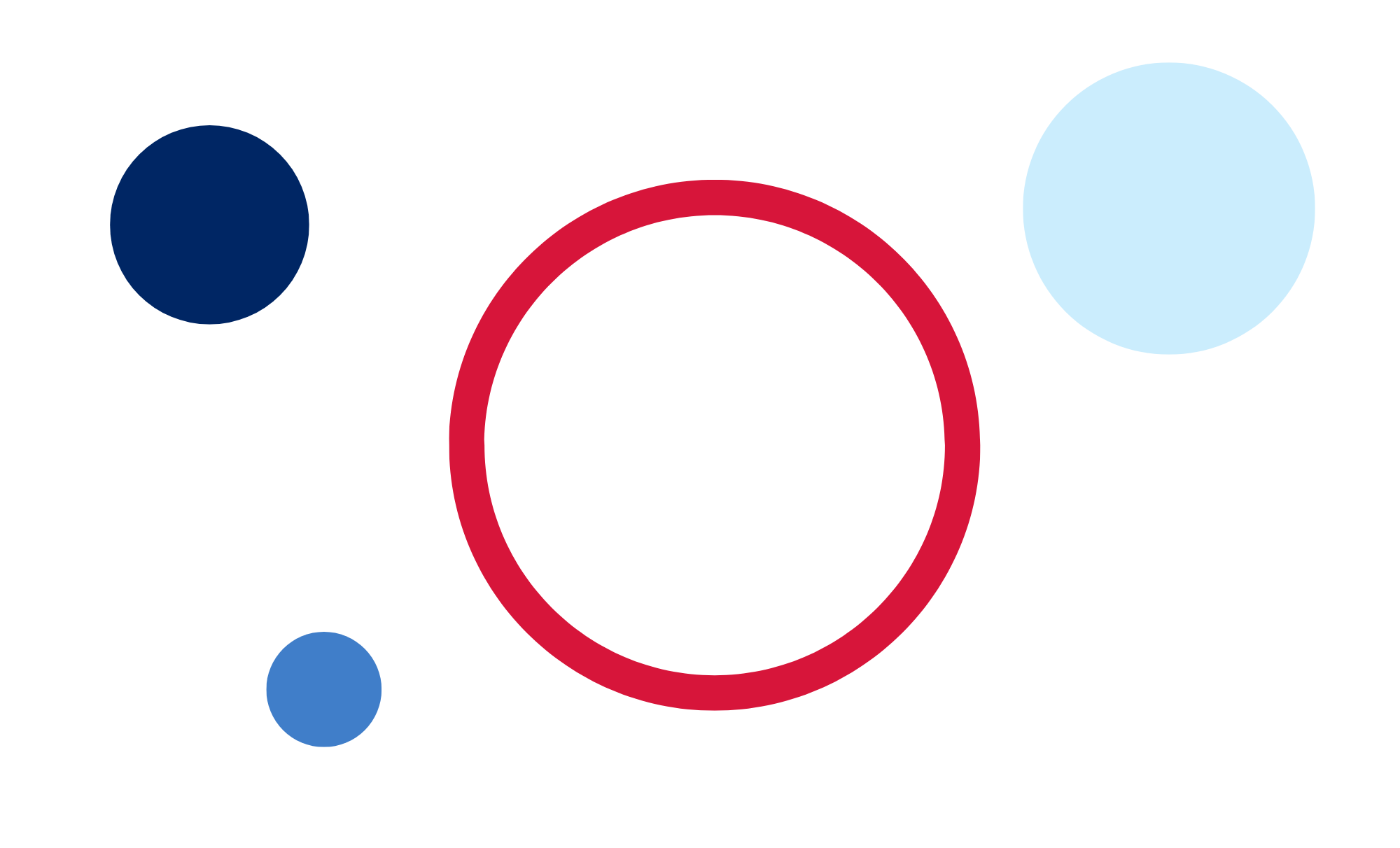 ContentsRationale	2French – Stage 5 – sample scope and sequence for 200-hour elective	3Year 9	3Year 10	11Support and alignment	18Evidence base	21RationaleAll NSW public schools need to plan curriculum and develop teaching programs consistent with the Education Act 1990 (NSW) and the NSW Education Standards Authority (NESA) syllabuses and credentialing requirements.Scope and sequences form part of the ongoing documentation or evidence schools maintain to comply with the department’s policy, policy standards, and registration requirements.This resource has been developed to assist teachers in NSW Department of Education schools to create learning that is contextualised to their classroom. It can be used as a basis for the teacher’s own scope and sequence, or be used as an example of how the new curriculum could be implemented. The resource has suggested timeframes that may need to be adjusted by the teacher to meet the needs of their students.Developing a robust scope and sequence has many benefits and may help teachers and schools to:plan learning activities that are inclusive, accommodating the needs of all students in their class from the beginningpromote high expectations for student learningidentify opportunities for explicit teachingcreate opportunities for students to receive feedback on their learningsystematically plan for and undertake assessmentcollect and use data to monitor achievements and identify gaps in learningdifferentiate curriculum delivery to meet the needs of students at different levels of achievementcollaborate with other teachers to plan for quality teaching and learning.French – Stage 5 – sample scope and sequence for 200-hour electiveYear 9Table 1 – French 200-hour scope and sequence (Year 9)Year 10Table 2 – French 200-hour scope and sequence (Year 10)Modern Languages K–10 Syllabus © NSW Education Standards Authority (NESA) for and on behalf of the Crown in right of the State of New South Wales, 2022.Please complete the following feedback form to help us improve our resources and support.Support and alignmentResource evaluation and support: All curriculum resources are prepared through a rigorous process. Resources are periodically reviewed as part of our ongoing evaluation plan to ensure currency, relevance, and effectiveness. For additional support or advice, contact the Languages and Culture team by emailing languagesnsw@det.nsw.edu.au.Alignment to system priorities and/or needs: School Excellence Policy, School Success ModelAlignment to the School Excellence Framework: This resource supports the School Excellence Framework elements of curriculum (curriculum provision, teaching and learning programs) and effective classroom practice (lesson planning).Alignment to Australian Professional Standards for Teachers: This resource supports teachers to address Australian Professional Standards for Teachers 2.2.2, 3.2.2.Consulted with: Curriculum and Reform, Inclusive Education and subject matter expertsNSW syllabus: Modern Languages K–10 SyllabusSyllabus outcomes: ML5-INT-01, ML5-UND-01, ML5-CRT-01Author: Languages and CulturePublisher: State of NSW, Department of EducationResource: Scope and sequenceRelated resources: Further resources to support Stage 5 Modern Languages can be found on the Languages curriculum page.Professional learning: Relevant professional learning is available through the Languages statewide staffroom (staff only).Universal Design for Learning: Support the diverse learning needs of students using inclusive teaching and learning strategies. Some students may require more specific adjustments to allow them to participate on the same basis as their peers. For further advice see Inclusive practice resources for secondary school.Differentiation: When using these resources in the classroom, it is important for teachers to consider the needs of all students in their class, including:Aboriginal and Torres Strait Islander students. Targeted strategies can be used to achieve outcomes for Aboriginal students in K-12 and increase knowledge and understanding of Aboriginal histories and cultures. Teachers should use students’ Personalised Learning Pathways to support individual student needs and goals.EAL/D learners. EAL/D learners may require scaffolding to support them to gain content knowledge, while providing extra time and assistance to master the English language required to engage with texts or complete classroom tasks. View some samples of differentiating through scaffolding.Students with additional learning needs. Learning adjustments enable students with disability and additional learning and support needs to access syllabus outcomes and content on the same basis as their peers. Teachers can use a range of adjustments to ensure a personalised approach to student learning. Teachers can complete the Curriculum planning for every student in every classroom microlearning series to plan for the diversity of student need.High potential and gifted learners. Assessing and identifying high potential and gifted learners will help teachers decide which students may benefit from extension and additional challenge. In addition, the Differentiation Adjustment Tool can be used to support the specific learning needs of high potential and gifted students.Creation date: July 2023Rights: © State of New South Wales, Department of EducationEvidence baseThis resource contains NSW Curriculum and syllabus content. The NSW Curriculum is developed by the NSW Education Standards Authority. This content is prepared by NESA for and on behalf of the Crown in right of the State of New South Wales. The material is protected by Crown copyright.Please refer to the NESA Copyright Disclaimer for more information https://educationstandards.nsw.edu.au/wps/portal/nesa/mini-footer/copyright.NESA holds the only official and up-to-date versions of the NSW Curriculum and syllabus documents. Please visit the NSW Education Standards Authority (NESA) website https://educationstandards.nsw.edu.au/ and the NSW Curriculum website https://curriculum.nsw.edu.au/home.Modern Languages K–10 Syllabus © NSW Education Standards Authority (NESA) for and on behalf of the Crown in right of the State of New South Wales, 2022.NESA (NSW Education Standards Authority) (2022) ‘Advice on scope and sequences’, Programming, NESA website, accessed 21 December 2022.NESA (2022) ‘Proficient Teacher: Standard descriptors’, The Standards, NESA website, accessed 21 December 2022.State of New South Wales (Department of Education) (2022) ‘Differentiating learning’, Refining practice, NSW Department of Education website, accessed 21 December 2022.Wiliam D (2013) Assessment: The bridge between teaching and learning, Voices from the Middle, 21(2):15–20, accessed 21 December 2022.© State of New South Wales (Department of Education), 2023The copyright material published in this resource is subject to the Copyright Act 1968 (Cth) and is owned by the NSW Department of Education or, where indicated, by a party other than the NSW Department of Education (third-party material).Copyright material available in this resource and owned by the NSW Department of Education is licensed under a Creative Commons Attribution 4.0 International (CC BY 4.0) license.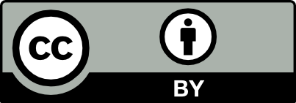 This license allows you to share and adapt the material for any purpose, even commercially.Attribution should be given to © State of New South Wales (Department of Education), 2023.Material in this resource not available under a Creative Commons license:the NSW Department of Education logo, other logos and trademark-protected materialmaterial owned by a third party that has been reproduced with permission. You will need to obtain permission from the third party to reuse its material.Links to third-party material and websitesPlease note that the provided (reading/viewing material/list/links/texts) are a suggestion only and implies no endorsement, by the New South Wales Department of Education, of any author, publisher, or book title. School principals and teachers are best placed to assess the suitability of resources that would complement the curriculum and reflect the needs and interests of their students.If you use the links provided in this document to access a third-party's website, you acknowledge that the terms of use, including licence terms set out on the third-party's website apply to the use which may be made of the materials on that third-party website or where permitted by the Copyright Act 1968 (Cth). The department accepts no responsibility for content on third-party websites.Term/durationLearning overviewOutcomesSkillsAssessmentTerm 110 weeksWhat’s your style?Quel est ton style ?Students describe what they like to wear and compare themselves to others.Students interact using appropriate language structures when shopping.Students describe the people who influence them and their style choices.ML5-INT-01exchanges information, ideas and perspectives in a range of contexts by manipulating culturally appropriate languageML5-UND-01analyses and responds to information, ideas and perspectives in a range of texts to demonstrate understandingML5-CRT-01creates a range of texts for diverse communicative purposes by manipulating culturally appropriate languageDescribe shopping items, including clothing and accessories.Make suggestions to persuade friends to purchase items.Make comparisons between prices or items, using comparatives and superlatives.Access texts that include language specific to clothes shopping, including shoe and clothing sizes, designs and patterns.Describe influential people using adjectives of physical appearance, job description, personality and characteristics, including dress sense.Part A: Understanding texts (ML5-UND-01)Read a magazine article about an influencer, outlining their recent activities, fashion preferences, interests and opinions. Answer questions in English about the article.Part B: Interacting (ML5-INT-01)In pairs or small groups, record a podcast about who the influencers are in your life and why. Take turns to ask and answer questions about:who you have chosentheir styletheir interests and activitieswhy you have chosen them.Term 210 weeksA day in my lifeUne journée dans ma vieStudents explore daily routines in francophone countries.Students discuss their own and family members’ daily routines and express opinions about certain activities.ML5-INT-01exchanges information, ideas and perspectives in a range of contexts by manipulating culturally appropriate languageML5-UND-01analyses and responds to information, ideas and perspectives in a range of texts to demonstrate understandingML5-CRT-01creates a range of texts for diverse communicative purposes by manipulating culturally appropriate languageExchange information about own and others’ daily routines, including times, days of the week, verbs related to daily activities.Access information and compare daily routines and differences in activities between people from francophone cultures.Express likes, dislikes and preferences about daily activities, including adjectives to give and justify opinions.Create more complex sentences, using a range of conjugations and expressions of frequency and duration.Part A: Understanding texts (ML5-UND-01)Two students from France have applied to come to your school as exchange students. In their applications, they detail their daily routine and extracurricular activities. Read the applications and decide which one you would like to host. Justify your choice by providing 3 reasons in English, with reference to the text.Part B: Creating texts (ML5-CRT-01)Email your chosen applicant to prepare them for life in Australia. In your email, describe your daily activities, including:an appropriate greeting with a short personal introduction and descriptionan overview of your daily activitiesat least 2 statements about the routine of other family membersafter-school activities, including preferences and frequencya personal comment about your favourite activities.Term 310 weeksIn my free timeDans mon temps libreStudents discuss and compare free time activities.Students make plans to socialise.ML5-INT-01exchanges information, ideas and perspectives in a range of contexts by manipulating culturally appropriate languageML5-UND-01analyses and responds to information, ideas and perspectives in a range of texts to demonstrate understandingML5-CRT-01creates a range of texts for diverse communicative purposes by manipulating culturally appropriate languageExchange information about leisure activities people do and do not do, and those they would like to do.Use past and present tense with expressions of time, to indicate frequency and length of time involved in activities.Identify summer and winter sports.Express preferences and opinions about activities and popular culture, for example music and movies.Make plans to participate in an activity, including time and transport to the location of the activity.Access information about festivals, including national celebrations, and activity camps.Share information and opinions about famous people, for example sports and music stars.Creating texts (ML5-CRT-01)Your class is planning to publish an online magazine for French teenagers to learn about Australian culture. Choose 3 sport and/or leisure activities you have recently participated in and create a short text about each one to contribute to the magazine. Choose at least one activity outside your home.In each text, include:a catchy titlean engaging image, with a captiona description of yourself – your personality and your hobbies/interestsinformation about how often you do each activityyour opinion about each activity, with justificationwhen you last did the activity, using the past tense, for example I went bike riding with my friends last week.For the text (or texts) relating to an activity outside of your home, include where it occurs and how you get there.Term 410 weeksFeeling great!J’ai la pêche !Students discuss their lifestyle and the health implications of their choices.Students explore lifestyles in francophone countries and compare the concept of healthy living across cultures.ML5-INT-01exchanges information, ideas and perspectives in a range of contexts by manipulating culturally appropriate languageML5-UND-01analyses and responds to information, ideas and perspectives in a range of texts to demonstrate understandingML5-CRT-01creates a range of texts for diverse communicative purposes by manipulating culturally appropriate languageExchange information and opinions relating to ailments, illness and injury, including parts of the body and symptoms.Create detailed texts that give advice about treatments, justifying suggestions.Access information about lifestyle choices in francophone countries.Give advice relating to food choices, daily routine and frequency of physical activities.Part A: Understanding texts (ML5-UND-01)As a member of the student wellbeing team at your school, you read a range of blog posts written by teenagers from francophone countries discussing their lifestyle choices.Answer questions in English about the teenagers’ daily habits and diet.Part B: Creating texts (ML5-CRT-01)Option 1Respond to one of the blog posts by commenting and advising on how they could improve their lifestyle, including food choices and activities.Option 2Create a video, with French subtitles, for a French youth YouTube channel outlining your sporting interests. Highlight why sports and hobbies are important for a healthy lifestyle.Term/durationLearning overviewOutcomesSkillsAssessmentTerm 110 weeksAll around meAutour de moiStudents make comparisons between where they live and different neighbourhoods in a range of countries.Students discuss how they contribute at home and in their community.ML5-INT-01exchanges information, ideas and perspectives in a range of contexts by manipulating culturally appropriate languageML5-UND-01analyses and responds to information, ideas and perspectives in a range of texts to demonstrate understandingML5-CRT-01creates a range of texts for diverse communicative purposes by manipulating culturally appropriate languageDescribe the local area and community, including its location, facilities and local features.Express and justify opinions about neighbourhood facilities and compare homes from different cultures.Exchange information relating to household chores including frequency and preference.Create texts that describe contributions to household and/or the local community in the present and past tense.Part A: Understanding texts (ML5-UND-01)Read a blog in which young people from all over the francophone world describe their neighbourhood and home life. Answer questions in English to identify details from the blog.Part B: Creating texts (ML5-CRT-01)Add your own post to the blog, describing how your local area compares to theirs and what you do to contribute to your home and family life, as well as to your local community.Term 210 weeksLet’s go on holidays!On part en vacances !Students make travel plans and describe a travel experience.Students explore a variety of destinations and their popularity and significance.ML5-INT-01exchanges information, ideas and perspectives in a range of contexts by manipulating culturally appropriate languageML5-UND-01analyses and responds to information, ideas and perspectives in a range of texts to demonstrate understandingML5-CRT-01creates a range of texts for diverse communicative purposes by manipulating culturally appropriate languageMake plans to go on a holiday, referencing the weather, transport and what to pack.Discuss and justify preferred locations and activities.Give travel advice by using verbs and phrases in the conditional, for example, on devrait, on pourrait, on visiterait, on irait.Make comparisons of experiences and destinations.Recount experiences in the past tense.Creating texts (ML5-CRT-01)You have just returned from a holiday in a francophone country. Create a review for a tourism website sharing your experiences.In your review, include:the destination a rating for your experience, with a sentence that captures the mood3 pros and one con for considerationa description of the weather, with suggested clothing to bringdetails about 2 activities you experienced at the destination, including a description of what you did, the cost and durationdetails about local transportyour opinion, with a sentence to encourage or discourage others to visit your destination.Term 310 weeksOff to work!Au travail !Students express their abilities and interests at school and as possible career choices.Students explore how the school day and part-time work opportunities vary across francophone cultures.ML5-INT-01exchanges information, ideas and perspectives in a range of contexts by manipulating culturally appropriate languageML5-UND-01analyses and responds to information, ideas and perspectives in a range of texts to demonstrate understandingML5-CRT-01creates a range of texts for diverse communicative purposes by manipulating culturally appropriate languageDescribe the structure of school and the working week, using the present tense.Express opinions about school subjects, strengths, weaknesses and preferences.Identify and describe aspirations based on interests and abilities, using the future tense.Access information to compare the different lifestyles of school and work for teenagers in francophone countries.Interacting (ML5-INT-01)Your year adviser has asked you to help welcome a new student from France and plan an enjoyable experience for them.In pairs, with one of you playing the role of the student from France, have a conversation, sharing information about your interests, hobbies and work. Discuss options such as school and leisure activities and part-time or volunteer work.During the conversation:discuss and compare school in Australia and Franceask questions about interests and hobbiesdiscuss future career hopes/plans.Term 410 weeksLiving greenVivre écolo !Students investigate environmental and sustainability issues.Students explore how their lifestyle choices impact the environment.Students express the changes they can make to reduce their footprint.ML5-INT-01exchanges information, ideas and perspectives in a range of contexts by manipulating culturally appropriate languageML5-UND-01analyses and responds to information, ideas and perspectives in a range of texts to demonstrate understandingML5-CRT-01creates a range of texts for diverse communicative purposes by manipulating culturally appropriate languageAccess information about different environmental issues, for example, le changement climatique, la pollution, la déforestation, la couche d’ozone.Access and share information that outlines how to contribute to sustainability in daily life, for example, using structures such as il est nécessaire, il faut, il est important de plus infinitive.Describe environmental issues using present and imperfect tense, avant je ne triais pas les déchets, mais maintenant je recycle.Express opinions using language of cause and effect, parce que, car, puisque.Describe changes to behaviour with the future tense.Express what could happen through the use of si clauses.Part A: Understanding texts (ML5-UND-01)Your neighbourhood youth council is organising a sustainability event calling for young people to be involved. Read the flyer in French and answer the questions in English about the details and purpose of the event.Part B: Interacting (ML5-INT-01)In pairs, create a podcast in French of approximately 2 minutes duration, discussing your idea to consider changes to support sustainability in your lifestyle. Your podcast should include:identifying the environmental issue you plan to addresswhat past behaviours you have changed to be more sustainablereasons for your choice.